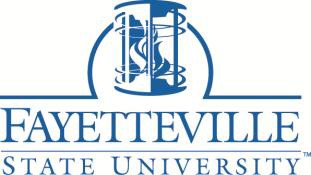 FAYETTEVILLE STATE UNIVERSITY APPLICATION FOR AMERICAN INDIAN/NATIVE AMERICAN SCHOLARSHIP PROGRAMADMINISTERED BY THE NORTH CAROLINA STATE EDUCATIONASSISTANCE AUTHORITY2021-2022Application Deadline July 1, 2021The General Assembly of North Carolina has provided funds for a number of scholarships to residents of North Carolina American Indian/Native American students of the University of North Carolina System. Eligibility for a scholarship under the American Indian/Native American Scholarship program is limited to a person qualifying as follows:Admitted or enrolled as a degree seeking student in good standing in an undergraduate degree program at FSU or Doctoral ProgramNorth Carolina ResidentTribal affiliation (attach current documentation of tribal affiliation)Please note that tribal affiliation is an individual who maintains cultural identification as an American Indian/Native American through membership in an Indian tribe recognized by the State of North Carolina or the Federal Government.Name	Banner ID 	Indicate Tribal Affiliation	(Please Attach Tribal Card)I hereby certify that all information I have set forth herein is true to the best of my knowledge, pursuant to my reasonable inquiry where needed.I hereby acknowledge Fayetteville State University may verify the information set forth herein from sources accessible under law to confirm the affiliation of tribal of American Indian/Native AmericanApplicant’s Signature	Date